晨礼和昏礼的两拜圣行中念《不信道的人们章》和《忠诚章》是嘉行يستحب قراءة سورتي الكافرونوالإخلاص في سنتي الفجر والمغرب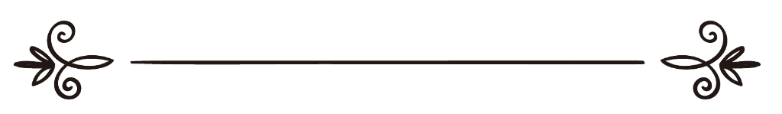 [باللغة الصينية Chinese    中文   ]来源：伊斯兰问答网站مصدر : موقع الإسلام سؤال وجواب编审: 伊斯兰之家中文小组مراجعة: فريق اللغة الصينية بموقع دار الإسلام晨礼和昏礼的两拜圣行中念《不信道的人们章》和《忠诚章》是嘉行问: 晨礼和昏礼的两拜圣行中念《不信道的人们章》和《忠诚章》是嘉行?是使者（求主赐福他，并使他平安）的圣行吗？答：一切赞颂全归真主。首先，是的，在晨礼和昏礼的两拜圣行中念《不信道的人们章》和《忠诚章》是嘉行。这有正确的《圣训》为依据：据艾布胡莱赖（求真主喜悦他）传述：主的使者（求主赐福他，并使他平安）在晨礼的两拜圣行中念了【你说：“不信道的人们啊”】和【你说：“他是真主，是独一的主。”】《穆斯林圣训集》第726段据伊本·欧麦尔（求真主喜悦他俩）的传述：我注意观察过使者（求主赐福他，并使他平安）曾有二十次在昏礼后的两拜圣行及晨礼的两拜圣行中念过：【你说：“不信道的人们啊”】和【你说：“他是真主，是独一的主。”】《乃沙伊圣训集》（第992段），脑威教长在《麦吉穆尔》（385/3）提出这段圣训的传述系统是良好的。学者艾阿巴尼在《正确的传述》（3328）中可定了它的正确性。学者艾哈迈德沙克里《鉴定传述系统》（89/8）也辑录了这段圣训。穆巴莱克在《图候法·爱哈沃日》一书中解释到：其意即：在第一拜中念：【你说：“不信道的人们啊”】，在第二拜中念：【你说：“他是真主，是独一的主。”】很多学者根据这两段圣训都认为在晨礼和昏礼的两番圣行中念这两章为嘉行。请参照：《艾日姆俄尼》（435/1）《教法大全》（159/27）《姆俄尼日穆海塔吉》（464/1）《教法律例解答集》（192/1第二：读这两章古兰经文的哲理是因为这两章包括了信仰的三大主要部分。“你说他是真主，是独一的主。”这章包括崇拜真主独一的神灵性及对他的尊名和德行的崇拜从而肯定真主的独一性，否认他有子嗣、父亲及伙伴，与此同时“帅麦德”一词更是包括了真主的永恒的完美的德行。【你说：“不信道的人们啊”】这章包括人所有的功修都只能为主而作，人只崇拜独一的真主，不在任何功修中举伴他。因此，使者（求主赐福他，并使他平安）在晨礼的圣行中以它开始，在昏礼的圣行中以此结束。他也曾在威特勒拜中以这两章结束，就像以它结束白天的工作一样结束夜间的工作。摘自教长伊本·盖伊姆《精粹》（145/1-146/1）伊斯兰问答网站   85349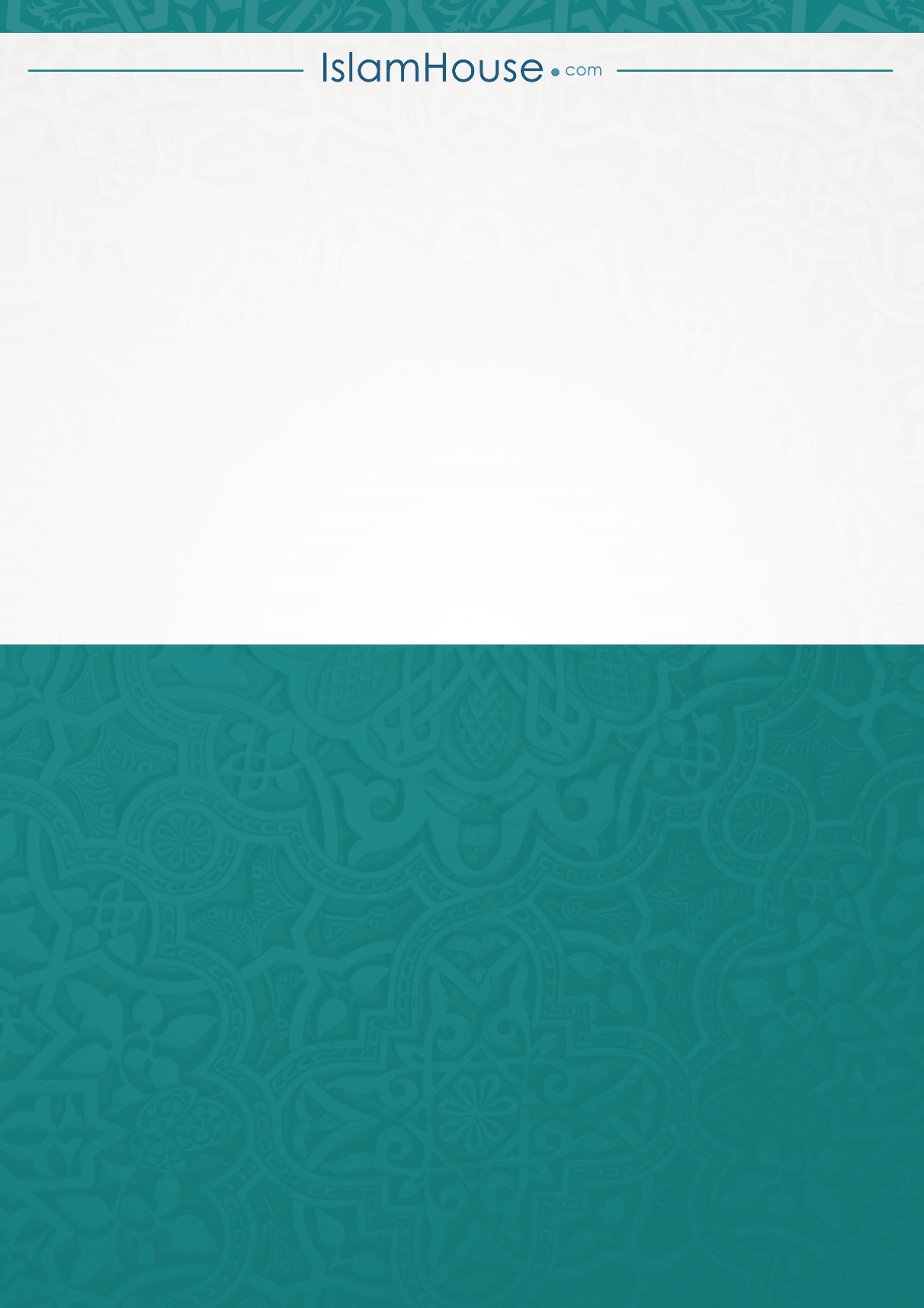 